South Lanarkshire Integrated Care Fund Application Form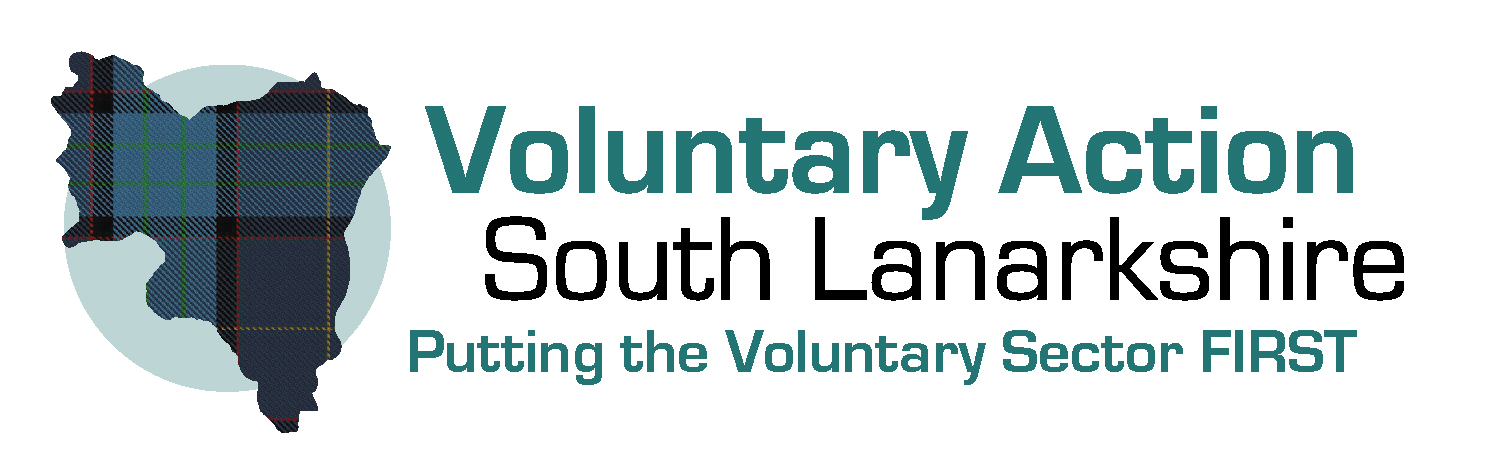 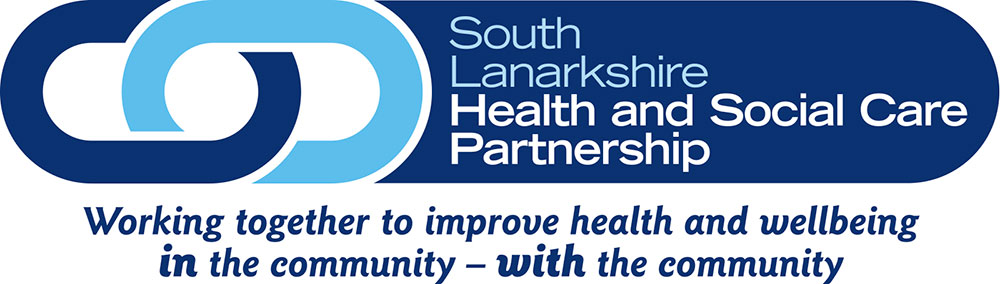 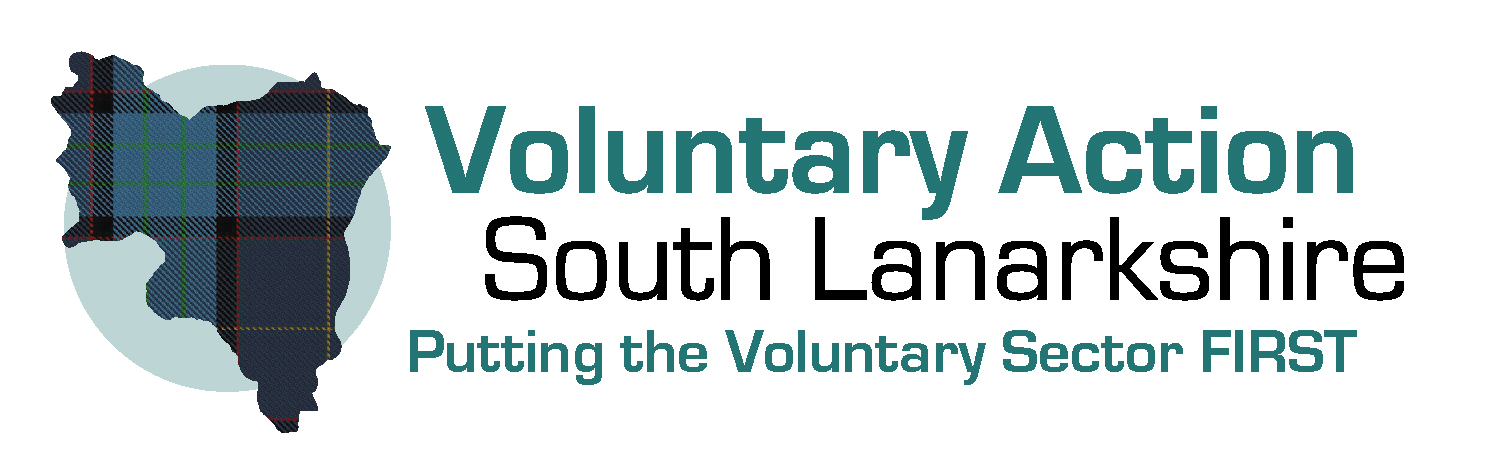 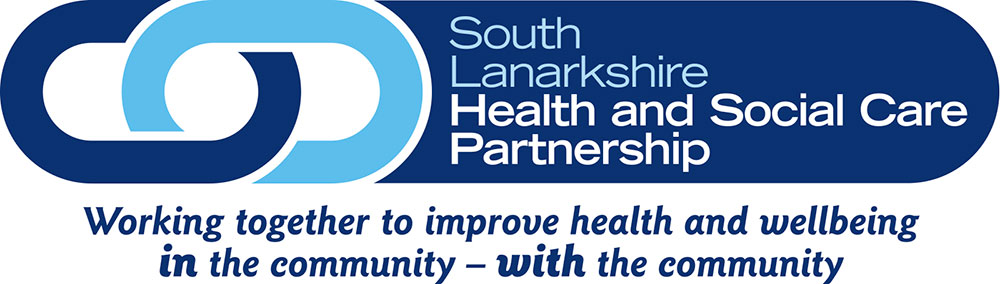 Project InformationPlease provide a brief summary of your organisation and your main activities:Outline of Proposed Activity:Please outline why this project is needed in South Lanarkshire and your local area.What project activities will be carried out.Locality DetailsPlease tick which area’s your project will cover.Beneficiary MonitoringThis project will mainly benefit, Please tick where appropriate:Please indicate how the proposal identifies with the criteria outlined below. Please tick at least one (You may tick more than one)Please outline how your project will meet the criteria you have selected above Section 3: FinancialPlease provide a copy of your organisation’s latest annual accounts or financial projections.  How much will your project cost and how much would you like from us?Please provide details on the costs associated with your proposal, this should include; Staff costs, Capital items being requested and Management charge. SignaturesNote:  Part or all of the information you supply may be held on computer. It will be used for the administration of the funding applications, and copies of the information may be provided to individuals or partner organisations that are helping us assess or monitor awards.Your signature on this form is treated as confirmation that the Integrated Health and Social Care Partnership may use the information you have supplied to us under the terms of the Data Protection Act 1998.The Integrated Health and Social Care Partnership may share information with other grant funders and partner agencies.If you provide false or inaccurate information in your application or at any point in the life of the funding we award you and fraud is identified, we will provide details to fraud prevention agencies to prevent fraud and money laundering.  DeclarationBy signing this application you confirm that:You are the legally responsible contact and aware of this application.The host organisation completed the application and will deliver the project.The information you have given is accurate and trueYour application has been authorised by the governing body of your organisation (board or committee)You understand that if you make misleading statements or withhold information at any point, your application will be invalid and your organisation will be liable to repay any money you have received.You agree that you will feed back to Voluntary Action South Lanarkshire on a quarterly basis on progress using the appropriate paperwork within a timely manner or on request.I confirm that the information contained in this application and any accompanying attachments is accurate.Project Title:Lead Organisation Name:Contact Person:Designation:Address: Including Post CodeTelephone Number(s)Email Address:Web-site Address:Type of organisation e.g. Charity Is your organisation independent or a branch of a larger organisation?Proposed Start Date:Proposed End Date:Are your dates fixed or flexible? All of South LanarkshireCambuslang / RutherglenEast Kilbride / StrathavenHamilton / Blantyre / Larkhall ClydesdaleBoth men and womenMenWomenOlder peoplePeople with disabilitiesPeople with long term conditionsPeople with mental health difficulties.Other (Please specify) Other (Please specify) Other (Please specify) Please specify targeted age group(s) if applicable.Please specify targeted age group(s) if applicable.Please specify targeted age group(s) if applicable.Please specify targeted age group(s) if applicable.Projects where the main focus is on reducing isolationRe-settling services, home readiness services, minor adaptationsProjects where the main focus is on targeting and reducing health inequalities, through early intervention and preventionCollaborative delivery of Social Prescribing activitiesBuilding the capability and quality of Social Enterprise in supporting Health and Social CareCost AreaTotal Cost (£)Amount from us (£)TotalsSignatureDate: